Консультация  для  родителей.Роль  дыхания  в  процессе  речи.Зачем нужно обучать детей правильно дышать. Дошкольники в силу некоторых заболеваний (аденоиды, болезни сердца, ослабленность организма) не удается говорить длинными фразами, достаточно четко, с логическими паузами. Создается впечатление, что ребенок задыхается. А всего-навсего, малышу не достаточно в данный момент воздуха, во время разговора у него слабый вдох и короткий выдох.  Во время занятий с ребенком следует научить малыша правильно дышать, делать каждый вдох и каждый выдох осознанно, а не как придется. Нужно простыми словами объяснить, что для красивой речи потребуется позаботиться о своем дыхании, то есть уметь делать сильный вдох и плавный выдох через рот во время проговаривания слов. Таким образом, взрослым, которые желают научить ребенка говорить красиво и четко, следует обучить малыша правильному дыханию.                                                                                      Упражнения дыхательной гимнастики можно использовать как физкультминутки в процессе логопедического занятия; как часть занятия; как специальные упражнения в виде игровых занятий; как игры.Развитие речевого дыхания.Для воспитания речи необходима работа над правильным дыханием. Хорошо поставленное речевое дыхание обеспечивает правильное произношение звуков, слов и фраз. Например, для того чтобы правильно научиться выговаривать звуки – З, С, Ш, Ж, Р, — ребенок должен делать достаточно сильный выдох через рот.Итак, речевое дыхание – это правильное сочетание вдоха и выдоха во время произнесения слов и фраз. Тренировка речевого дыхания – это обучение плавному произношению звуков, слогов, слов и фраз на выдохе. Приступать к тренировке собственно речевого дыхания можно только после того, как у ребенка сформирован сильный, плавный выдох, (то есть достаточно развито физиологическое дыхание). При этом надо научить ребенка контролировать время выдоха, расходовать воздух экономно. Дополнительно у ребенка развивается способность направлять воздушную струю в нужном направлении. Предполагается постепенное развитие, движение от простого к сложному.Параметры правильного речевого выдоха:- выдоху предшествует сильный вдох через нос или рот – «набираем полную грудь воздуха»,- выдох происходит плавно, а не толчками,-во время выдоха губы складываются трубочкой, не следует сжимать губы, надувать щеки, -во время выдоха воздух выходит через рот, нельзя допускать выхода воздуха через нос (если ребенок выдыхает через нос, можно зажать ему ноздри, чтобы он ощутил, как должен выходить воздух),- выдыхать следует, пока не закончится воздух.- во время пения или разговора нельзя добирать воздух при помощи частых коротких вдохов.  При  проведении  игр,  направленных  на  развитие  у  ребёнка  дыхания,  необходимо  иметь  в  виду,  что  дыхательные  упражнения  быстро  утомляют  ребёнка,  даже  могут  вызвать  головокружение.  Поэтому  такие  игры  необходимо  ограничивать  по  времени  (можно  использовать  песочные  часы)  и  обязательно  чередовать  с  другими  упражнениями.  Рекомендации по проведению  дыхательной  гимнастики:1. Перед проведением дыхательной гимнастики необходимо проветрить помещение, если в доме имеется увлажнитель воздуха, воспользоваться им.
2. Дыхательную гимнастику не рекомендуется проводить после плотного ужина или обеда. Лучше, чтобы между занятиями и последним приемом пищи прошел хотя бы час, еще лучше, если занятия проводятся натощак.
3. Упражнения рекомендуется выполнять в свободной одежде, которая не стесняет движения.
4. Необходимо следить за тем, чтобы во время выполнения упражнений не напрягались мышцы рук, шеи, груди.Выполнение дыхательных упражнений в игровой форме вызывает у ребенка положительный эмоциональный настрой, снимает напряжение и способствует формированию практических умений. Перечисленные ниже игры и упражнения помогут научить ребенка плавно выдыхать через рот сильную направленную струю воздуха.Упражнения для развития дыхания детей с нарушениями речи1.«Кораблики» Ребёнку предлагается широкая ёмкость с водой, а в ней—бумажные «кораблики», которыми могут быть просто кусочки бумаги. Ребёнок, медленно вдыхая, направляет воздушную струю на «кораблик», подгоняя его другому «берегу».2.«Снег и ветер» Из маленьких кусочков ваты скатываются небольшие шарики--«снег»-- и выкладываются на столе. Ребёнку предлагают дуть на «снег», как холодный зимний ветер. При этом «комья снега» должны медленно передвигаться к противоположному краю стола.3.«Кто спрятался?» На предметную картинку размером с четверть альбомного листа наклеиваем с одного края гофрированную бумагу, изрезанную бахромкой. Получается, что картинка находится под тоненькими полосками  гофрированной бумаги. Ребёнку предлагается дуть на бумажную бахромку, пока она не поднимется, и не станет видно картинку.4.«Пузырьки» Это игра, которую почти все родители считают баловством, и не разрешают детям в неё играть. На самом деле, она является дыхательным упражнением и очень проста в использовании. Нужна лишь трубочка-соломинка и стакан воды. Обращаем внимание ребёнка на то, чтобы выдох был длительным, то есть пузырьки должны быть долго.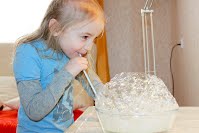 5.«Дудочка» Используем всевозможные свистки, детские музыкальные инструменты, колпачки от ручек. Дуем в них.6. «Фокус» Это упражнение с кусочком ваты, которое подготавливает к произнесению звука [р]. Вата кладётся на кончик носа. Ребёнку предлагается вытянуть язык, загнуть его кончик вверх и подуть на ватку, чтобы сдуть её с носа.7.«Свеча» Ребёнку предлагается дуть на огонёк горящей свечи так, чтобы не задуть её, а лишь немного отклонить пламя. Дуть нужно долго, аккуратно, потихоньку. Относительно этого упражнения существует предостережение со стороны аюрведической медицины. А именно, дуновение на огонь якобы является проявлением неуважения к стихии огня, и с этим напрямую связано ухудшение зрения в дальнейшем. Однако аюрведическая медицина не является доказательной, поэтому данное предостережение адресовано лишь тем, кто в это верит.8.«Деревья» Упражнение аналогично упражнению «Кто спрятался?» Наглядный материал в виде деревьев изготавливается из гофрированной бумаги (крона дерева), на которую предлагается дуть.9.«Греем руки» Ребёнку предлагается контролировать выдох ладошками – дуем на ладошки. Это же упражнение используем при постановке свистящих и шипящих звуков. Ребёнок ладошкой контролирует правильность своего произношения. Если «ветерок» холодный, «зимний», значит звук [с] произносится правильно. При произнесении звука [ш] «ветерок» тёплый, «летний», ладошки греются. Правильное речевое дыхание обеспечивает нормальное звукообразование, создает условия для поддержания громкости речи, четкого соблюдения пауз, сохранения плавности речи и интонационной выразительности. Логопеды дошкольных учреждений уделяют пристальное внимание формированию речевого дыхания у детей как базы для правильного развития не только звукопроизношения, но и всей речи в целом.                                                                 Учитель-логопед                                                                   Новикова  Е.В.